Persönliche AngabenKinder (unter 18 Jahren)Sonstige unterhaltsberechtigte Personen Erklärung des Arbeitnehmers:Ich bestätige die Richtigkeit und Vollständigkeit meiner Angaben. Sollten sich Änderungen bezüglich meiner unterhaltsberechtigten Personen ergeben, werde ich diese umgehend meinem Arbeitgeber mitteilen.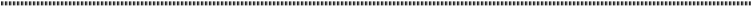 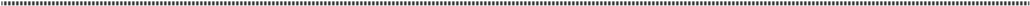 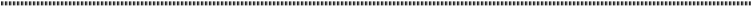 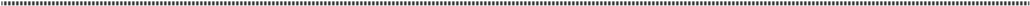 Personenbezogene Daten von Beschäftigten dürfen für Zwecke des Beschäftigungsverhältnisses verarbeitet werden, wenn dies für die Entscheidung über die Begründung eines Beschäftigungsverhältnisses oder nach Begründung des Beschäftigungsverhältnisses für dessen Durchführung oder Beendigung oder zur Ausübung oder Erfüllung der sich aus einem Gesetz oder Tarifvertrag, einer Betriebs- oder Dienstvereinbarung (Kollektivvereinbarung) ergebene Rechte und Pflichten der Interessenvertretung der Beschäftigten erforderlich ist (§26 Abs. 1 Satz 1 BDSG)PfändungsfragebogenPfändungsfragebogenPfändungsfragebogen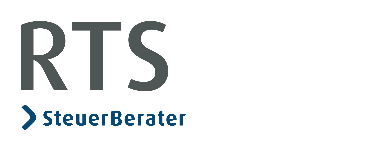 Firma:Name des MitarbeitersName des MitarbeitersName des MitarbeitersPersonalnummerVorname Nachname Geburtsdatum Geburtsname Straße + HausnummerPLZ + OrtFamilienstand lediggetrennt lebendgeschiedenverheiratetverwitwetMeinen früheren Ehegatten gegenüber bin ich:zur Zahlung von monatlichen Unterhalt verpflichtetnicht zur Zahlung verpflichtet NummerName des KindesName des KindesGeburtsdatumVerhältnis1234Anzahl meiner leiblichen Kinder die im Haushalt leben Anzahl meiner leiblichen Kinder die im Haushalt leben NummerName der PersonGeburtsdatumfamilienrechtliche StellungGrund der Unterhaltsverpflichtungvoraussichtliche Dauer12345Es besteht Anspruch auf Kindergeld Es besteht Anspruch auf Kindergeld Es besteht Anspruch auf Kindergeld Es besteht Anspruch auf Kindergeld  ja    	 nein ja    	 neinOrt, DatumUnterschrift Arbeitnehmer/in